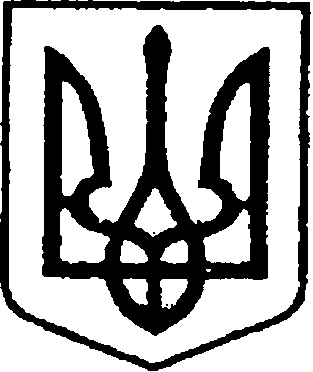 Ніжинська міська радаVІI скликанняПротокол № 56засідання постійної комісії міської ради з питань регламенту,депутатської діяльності та етики, законності, правопорядку,антикорупційної політики, свободи слова та зв’язків з громадськістю                                                                                           31.03.2017                                                                                                                                   малий зал виконкомуГоловуючий: Щербак О. В.Присутні члени комісії: Безпалий О. В.; Галата Ю. В., Дзюба С. П.; Коробка І. М.; Косенко М. Г.; Шевченко Н. О.Присутні: Алєксєєнко І. В., заступник міського голови з питань діяльності виконавчих органів ради;Білоус С. М., головний спеціаліст з питань організації діяльності міської ради та її виконавчого комітету;Божок Н. В., підприємець ДКП «Комунальний ринок»;Гавриш В. О.,  представник Ніжинського ВП ГУНП;Горський В. В., менеджер з адміністративної діяльності ДКП «Комунальний ринок»;Глушко П. В., начальник відділу з питань фізичної культури і спорту;Звалицький А. П., заступник начальника Ніжинського ДСНС України в Чернігівській області;Кісельова Т. С., директор центру реабілітації дітей-інвалідів;Колесник С. О., керуючий справами виконавчого комітету Ніжинської міської ради;Костриця Р. І., директор ПП «Реламакс»;Кушніренко А. М., начальник управління жилого-комунального господарства та будівництва;Лега В. О., начальник відділу юридично-кадрового забезпечення;Павленко В. М., представник ДКП «Комунальний ринк»;Павлюченко В. Д., директор ДП «Критий ринок «Прогрес» ДКП «Комунальний ринок»;Прощенко С. І., член ініціативної групи ДКП «Комунальний ринок».Порядок денний:Про внесення змін в таблицю п. 1 додатку 53 до рішення Ніжинської міської ради VII скликання №8-19/2016 від 26 грудня 2016 р. «Про затвердження бюджетних програм місцевого значення на 2017 рік».Про визначення проектів-переможців громадського бюджету та подальше їх фінансування.Про затвердження структури та загальної чисельності «центру соціальної реабілітації дітей-інвалідів» Ніжинської міської ради Чернігівської області.Про внесення змін до Додатку 32 рішення міської ради від 26 грудня 2016 року №8-19/2016.Різне:Про пожежу, що сталася на  території ДКП «Комунальний ринок» 28 березня 2017 року.СЛУХАЛИ: Щербак О. В., голова комісії.Поставив на голосування порядок денний.УХВАЛИЛИ: 	Затвердити порядок денний.ГОЛОСУВАЛИ: «за» – 5, «проти» – 0, «утрималися» – 0.СЛУХАЛИ: Щербак О. В., голова комісії.Поставив на голосування питання щодо дотримання регламенту .УХВАЛИЛИ: 	Підтримати.ГОЛОСУВАЛИ: «за» – 5, «проти» – 0, «утрималися» – 0.Розгляд питань порядку денного:Про внесення змін в таблицю п. 1 додатку 53 до рішення Ніжинської міської ради VII скликання №8-19/2016 від 26 грудня 2016 р. «Про затвердження бюджетних програм місцевого значення на 2017 рік».СЛУХАЛИ:	Щербак О. В., голова комісії.	Ознайомив присутніх з проектом рішення.ВИСТУПИЛИ:	Кушніренко А. М., начальник управління жилого-комунального господарства та будівництва.	Вніс роз’яснення стосовно проекту рішення, пояснив, що всі зміни робляться в межах програми.УХВАЛИЛИ:	Рекомендувати до розгляду на сесії.ГОЛОСУВАЛИ: «за» - 5, «проти» - 0, «утрималися» - 0.Про визначення проектів-переможців громадського бюджету та подальше їх фінансування.СЛУХАЛИ:	Щербак О. В., голова комісії.	Ознайомив присутніх з проектом рішення.УХВАЛИЛИ:	Відправити на доопрацювання, розглянути на засіданні наступної комісії.ГОЛОСУВАЛИ: «за» – 5, «проти» – 0, «утрималися» – 0.Про затвердження структури та загальної чисельності «центру соціальної реабілітації дітей-інвалідів» Ніжинської міської ради Чернігівської області.СЛУХАЛИ:	Щербак О. В., голова комісії.	Ознайомив присутніх з проектом рішення та пояснювальною запискою.ВИСТУПИЛИ:	Кісельова Т. С., директор центру реабілітації дітей-інвалідів.	Повідомила, що даний проект рішення створений з метою оптимізації ефективного здійснення працівниками покладених на них завдань, обов’язків та повноважень. Скорочення ставок працівників не вплине на їх професійну діяльність. Також проект рішення передбачає залучення необхідного для даного закладу фахівця -  інструктора з фізкультури. Такого фахівця в центрі соціальної реабілітації дітей інвалідів не було 15 років, з моменту його створення, а його професійна діяльність дуже важлива  для закладів відповідного типу.УХВАЛИЛИ:	Рекомендувати до розгляду на сесії, за умови виправлення технічної помилки в пояснювальній записі.ГОЛОСУВАЛИ: «за» - 6, «проти» - 0, «утрималися» - 0.Про внесення змін до Додатку 32 рішення міської ради від 26 грудня 2016 року №8-19/2016.СЛУХАЛИ:Щербак О. В., голова комісії.	Ознайомив присутніх з проектом рішення та пояснювальною запискою. ВИСТУПИЛИ:Глушко П. В., начальник відділу з питань фізичної культури і спорту.Повідомив, що в м. Ніжині є ряд талановитих спортсменів, яким для підготовки для професійних виступів на змаганнях європейського рівня, чемпіонату України необхідно проводити збори не тільки в м. Ніжині, а й на інших спеціалізованих базах, але для цього нема коштів. Тому ряд депутатів, а також заступник міського голови, Дзюба С. П. запропонували внести цей пункт, щоб за умов наявності в майбутньому коштів, тренувати спортсменів.УХВАЛИЛИ:	Рекомендувати до розгляду на сесії.ГОЛОСУВАЛИ: «за» - 7, «проти» - 0, «утрималися» - 0.ВИСТУПИЛИ:Галата Ю. В., депутат міської ради.Повідомив, що в Ніжині існує футбольна команда воїнів АТО і їм необхідна спортивна форма. Звернувся з питанням до заступника міського голови, Дзюби С. П. щодо вжитих заходів стосовно пришвидшення процесу закупівлі спортивної форми.Дзюба С. П., депутат міської ради.Зазначив, що начальником відділу з питань фізичної культури і спорту, Глушком П. В., була подана заявка щодо закупівлі спортивної форми на ім’я міського голови, яка розписана на фінансове управління і буде виноситися на розгляд найближчої бюджетної комісії. В разі підтримки на сесії, ця форма буде куплена для відділу фізичної культури та спорту і тоді воїни АТО зможуть брати цю форму для змагань та інших спортивних потреб.ВИРІШИЛИ:	Інформацію взяти до відома.Різне:Про пожежу, що сталася на  території ДКП «Комунальний ринок» 28 березня 2017 року.СЛУХАЛИ:	Щербак О. В.,  голова комісії.	Повідомив присутнім про пожежу, що сталася на території ДКП «Комунальний ринок» і запросив присутніх до обговорення.ВИСТУПИЛИ:	Гавриш В. О.,  представник Ніжинського ВП ГУНП.	Повідомив, що зараз проводяться слідчі дії по факту визначення причин виникнення пожежі, а також проводиться експертиза з цього ж приводу.	Звалицький А. П., заступник начальника Ніжинського ДСНС України в Чернігівській області.	Повідомив, що на пульт зв’язку Ніжинського міськрайвідділу ДСНС України у Чернігівській області надійшла інформація про пожежу на території торгових місць ДКП «Комунальний ринок». Про виникнення пожежі на ринку сповістило багато людей і визначити хто зателефонував диспетчеру першим, неможливо. Костриця Р. І., директор ПП «Реламакс».Інформував присутніх про те, що саме охоронець фірми «Реламакс» помітив вогонь в середині торгових споруд, сповістив про це внутрішнього диспетчера, який і викликав пожежну службу. Що стосується проблеми охорони на ДКП «Комунальний ринок» повідомив, що вона є не визначеною, адже не визначений статус охорони і пропускної системи. Також досить великою проблемою є відключення світла на ринку.Горський В. В., менеджер з адміністративної діяльності ДКП «Комунальний ринок».Повідомив, що наразі налагоджується питання щодо освітлення території ринку, а також надходять заяви від підприємців на відшкодування втраченого, внаслідок пожежі, майна. Визначаються розміри збитків. Що стосується договорів охорони, зазначив, що їх він не бачив, підприємці самі, без втручання ДКП «Комунальний ринок», заключали договори на охорону і самі оплачували послуги охоронної фірми. Що стосується управління комунального господарства, сказав, що Вершняк А. Л., директор ДКП «Комунальний ринок», наразі знаходиться на лікарняному, але виконуючим обов’язків директора нікого не призначав. Прощенко С. І., член ініціативної групи ДКП «Комунальний ринок». Зазначив, що працівники поліції повідомили підприємців про те, що вони самі можуть описати свої збитки і тому їх турбує питання управління ДКП «Комунальний ринок».Представник ДСО.Інформував присутніх, на прикладі Колгоспного ринку, про те, що підприємцями одночасно з договором оренди укладався договір охорони. Всі контейнери на ринку підключені до пультової охорони. Також зазначив, що  обов’язковою умовою укладення договору з ДСО є страхування.	Косенко М. Г., депутат міської ради.	Виніс пропозицію на голосування щодо рекомендації включити кандидатуру Щербака О. В. до складу робочої групи з питань проведення перевірки за фактом виникнення пожежі на території комунального ринку м. Ніжина.	Колесник С. О., керуючий справами виконавчого комітету Ніжинської міської ради.	Зазначив, що Вершняк А. Л., згідно контракту, у разі тимчасової втрати ним працездатності, зобов’язується назначити виконуючого обов’язків директора відповідним  наказом по підприємству за погодженням з міським головою та заступником міського голови з питань організації діяльності виконавчих органів ради відповідно до розподілу посадових обов’язків  та функціональних повноважень.ВИРІШИЛИ:	Рекомендувати міському голові:включити кандидатуру Щербака О. В. до складу робочої групи з питань проведення перевірки за фактом виникнення пожежі на території комунального ринку м. Ніжина;провести спільне засідання постійної комісії міської ради з питань регламенту, депутатської діяльності та етики, законності, правопорядку, антикорупційної політики, свободи слова та зв’язків                з громадськістю разом з робочою групою з питань проведення перевірки за фактом виникнення пожежі на території комунального ринку м. Ніжина;зобов’язати директора ДКП «Комунальний ринок» Вершняка А. Л., призначити тимчасово, на період втрати ним працездатності, виконуючого обов’язків директора, вказаного вище підприємства.ГОЛОСУВАЛИ: п. 1: «за» - 5, «проти» - 0, «утрималися» - 0, Щербак О. В. не голосував;п. 2, 3: «за» - 6, «проти» - 0, «утрималися» - 0.Голова комісії                                                                    О. В. ЩербакСекретар комісії                                                                Н. О. ШевченкоПротокол склала                                                                                 С. М. Білоус